Fiche de présentation 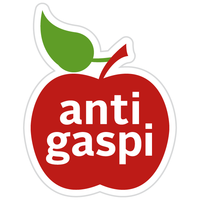 Projet : « Le défi anti gaspi » Période : du 25 mai au 01 juillet 2016 Participants :	dès 6ans Partenaire : Association E-graine et Magasin AuchanDurée: ½ journée le Lieu : 	classe	Grande surface Descriptif : Le groupe « Environnement  » vous propose un projet sur la sensibilisation au gaspillage alimentaire dans le but : Prendre conscience de l’ampleur et des enjeux du gaspillage alimentaire.Trouver des moyens d’agir au quotidien pour devenir un consommateur plus responsable.Découvrir des alternatives citoyennes.Prendre part à une action citoyenne et conviviale au sein de son école ou son quartier.Avoir envie de poursuivre la dynamique en développant d’autres.Bon de participationEcole : _________________________________________________Bon de participationEcole : _________________________________________________Nom de l’enseignant : _______________________________________________________Direction : ___________________________Classe : ______________________________Effectif : _____________________________Coordonnées de l’enseignant : Email : _______________________________Portable : _____________________________Accompagnants : __________________________________________________________Rayez la mention inutileRayez la mention inutileLa classe pique-nique La classe ne pique-nique pas